					PROGRAMA 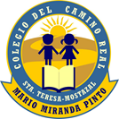 SEMANA DE LA EDUCACIÓN ARTÍSTICA 2018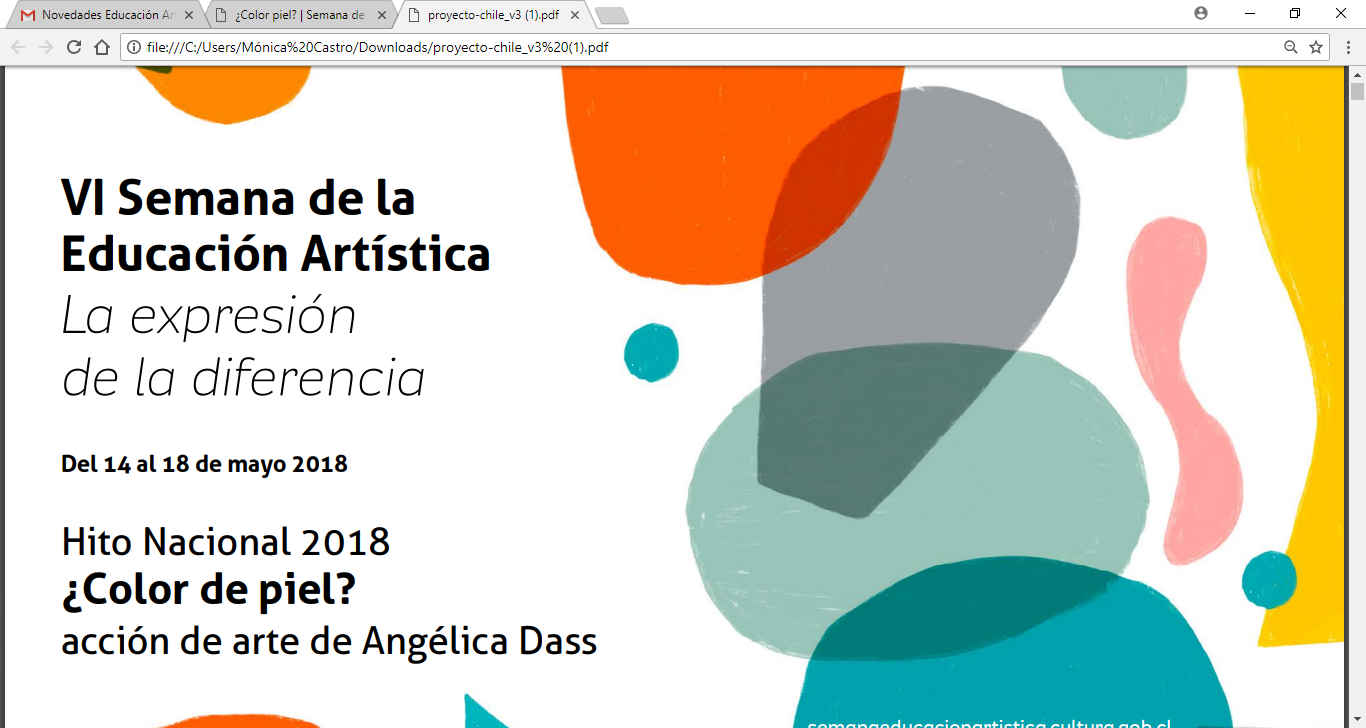 ACTIVIDADESMartes 15, desde 14:25 a 15:55 horas: Muestra de artesanía originaria y charla “El Arte de las culturas Originarias de Chile en la Actualidad”. Participa todo el establecimiento en actividad en el patio techado.Miércoles 16, desde 14:25 a 15:55 horas: Desde 1° a 4° Básico, muestra de teatro escolar a través de un “Cuenta cuentos”, con actores.Desde 5° a 8° Básico, taller “Fundamentos básicos del teatro y expresión corporal “Jueves 17: desde 14:25 a 15:55 horasMuestra de Pintura y conversación con pintor mostazalino Luis Chacón, para todos los estudiantes.Viernes 18, 12:00 hrs.Hito Nacional ¿Color Piel?Para algunas actividades se solicitarán materiales a los estudiantes. 